APPLICATION FOR SURGICAL PATHOLOGY FELLOWSHIPYear _______ to _______PLEASE NOTE:  Application should be accompanied by copies of CV, USMLE/FLEX scores, and ECFMG certificate (if applicable).NAME IN FULL: 	      PRESENT TELEPHONE #: 	 PRESENT ADDRESS: 	      BEEPER:			E-MAIL: 			FAX: 	SOCIAL SECURITY #: 		VISA STATUS: 	ADDRESS AT MEDICAL SCHOOL:						TELEPHONE #	EMERGENCY CONTACT OTHER THAN SPOUSE (Name & Address):					TELEPHONE #:	MEDICAL SCHOOL:			GRADUATION DATE:		DEGREE:	RESIDENCY TRAINING:		DATES:	NAME OF PROGRAM DIRECTOR:		TELEPHONE #:	ADDRESS:			NATIONAL AND/OR STATE BOARD EXAMINATION (INCLUDE DATE TAKEN AND RESULTS):	MEDICAL LICENSE INFORMATION:	STATE:	PERMANENT/TEMPORARY:		NUMBER:FOLLOWING TRAINING IN SURGICAL PATHOLOGY, WHAT FUTURE PLANS DO YOU HAVE IN MEDICINE:  (USE ADDITIONAL PAPER IF NECESSARY)NAMES AND ADDRESSES OF THREE (3) REFERENCES:(1)						(2)		(3)								ARE YOU AVAILABLE TO COME AND INTERVIEW , IF REQUESTED? (Please circle one)	YES		NOSIGNATURE:								DATE:			The University of Pennsylvania values diversity and seeks talented students, faculty and staff from diversebackgrounds. The University of Pennsylvania does not discriminate on the basis of race, sex, sexual orientation, religion, color, national or ethnic origin, age, disability, or status as a Vietnam Era Veteran or disabled veteran in the administration of educational policies, programs or activities; admissions policies; scholarship and loan awards; athletic, or other University administered programs or employment. Questions or complaints regarding this policy should be directed to the Executive Director of the Office of Affirmative Action, 1133 Blockley Hall, Philadelphia, PA 19104-6021 or (215) 898-6993 (Voice) or (215) 898-7803 (TDD).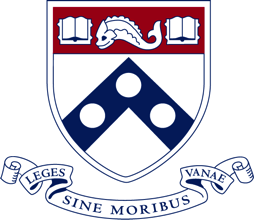 UNIVERSITY of PENNSYLVANIA MEDICAL CENTERDepartment of Pathology and Laboratory Medicine3400 Spruce Street, Philadelphia, PA  19104-4283 Fellowship Director:    Emma E Furth, MD                                      Director of Surgical Pathology Fellowship                                      6 Founders PavilionUNIVERSITY of PENNSYLVANIA MEDICAL CENTERDepartment of Pathology and Laboratory Medicine3400 Spruce Street, Philadelphia, PA  19104-4283 Fellowship Director:    Emma E Furth, MD                                      Director of Surgical Pathology Fellowship                                      6 Founders PavilionUNIVERSITY of PENNSYLVANIA MEDICAL CENTERDepartment of Pathology and Laboratory Medicine3400 Spruce Street, Philadelphia, PA  19104-4283 Fellowship Director:    Emma E Furth, MD                                      Director of Surgical Pathology Fellowship                                      6 Founders Pavilion